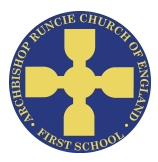 Equality StatementJune 2018Our school commitmentThe Equality Act 2010 requires us to publish information that demonstrates that we have due regard for the need to:Eliminate unlawful discrimination, harassment, victimisation and any other conduct prohibited by the Equality Act 2010Advance equality of opportunity between people who share a protected characteristic and people who do not share itFoster good relations between people who share a protected characteristic and people who do not share it.At  Archbishop Runcie Church of England Primary School:We try to ensure that everyone is treated fairly and respectfullyWe want to make sure that our school is a safe and secure place for everyoneWe recognise that people have different needs, and we understand that treating people equally does not always involve treating them the sameWe aim to make sure that no-one experiences less favourable treatment or discrimination because of:Their ageA disabilityTheir ethnicity, colour or national originTheir genderTheir gender identity (they have reassigned or plan to reassign their gender)Their marital or civil partnership statusTheir being pregnant or having recently had a babyTheir religion or beliefTheir sexual identity and orientation.We recognise that some pupils need extra support to help them to achieve and be successfulWe try to make sure that people from different groups are consulted and are involved in our decisions, especially pupils, parents and those of us who can be treated less favourably.We welcome our dutiesTo promote community cohesion (under the Education and Inspections Act 2006)To eliminate discrimination, advance equality of opportunity and foster good relations (under the Equality Act 2010)We also welcome the emphasis of Ofsted inspections on the importance of accelerating the progress of pupils from groups who are underachieving.As part of this we will:Outline how we have due regard for equality and how we promote community cohesionPublish our Equality Policy, Audit and Action PlanPublish equality objectives to show how we plan to tackle particular inequalities and improve what we do. 